Shramdaan Activity taken up from 11.09.2019 to 15.09.2019 to clean Offices, Almirahs, Storage, Cabinets and Tables etc.Through Cleaning of establishment section of IRICEN was doneBefore						After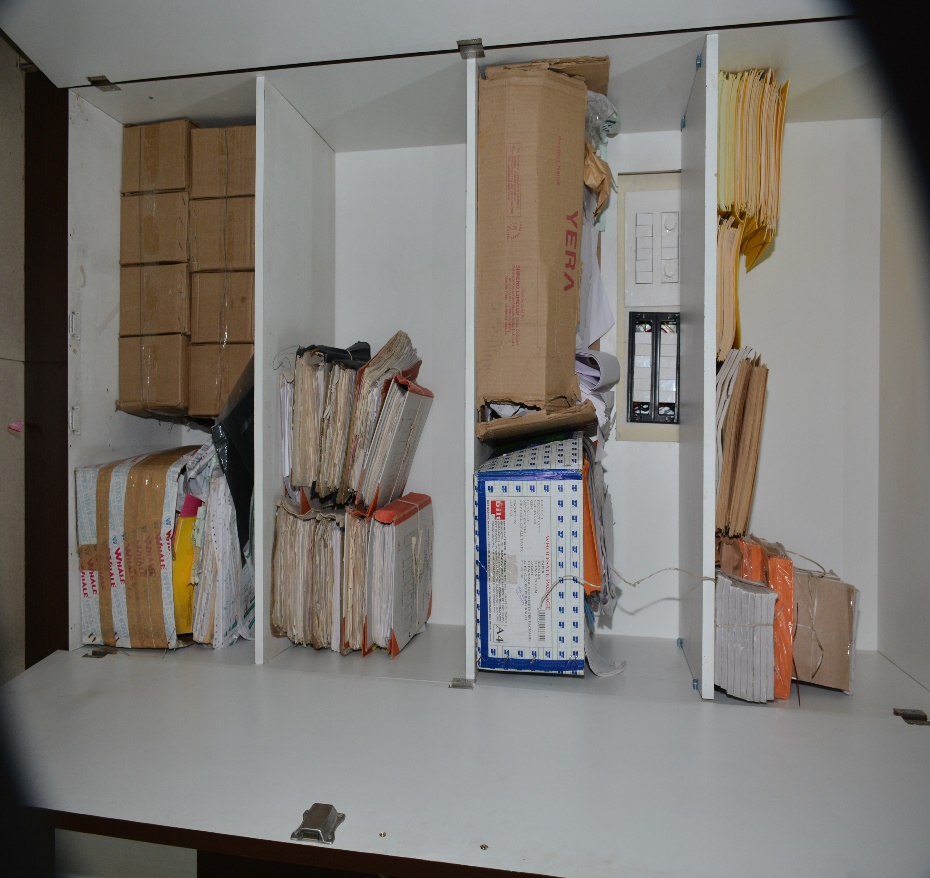 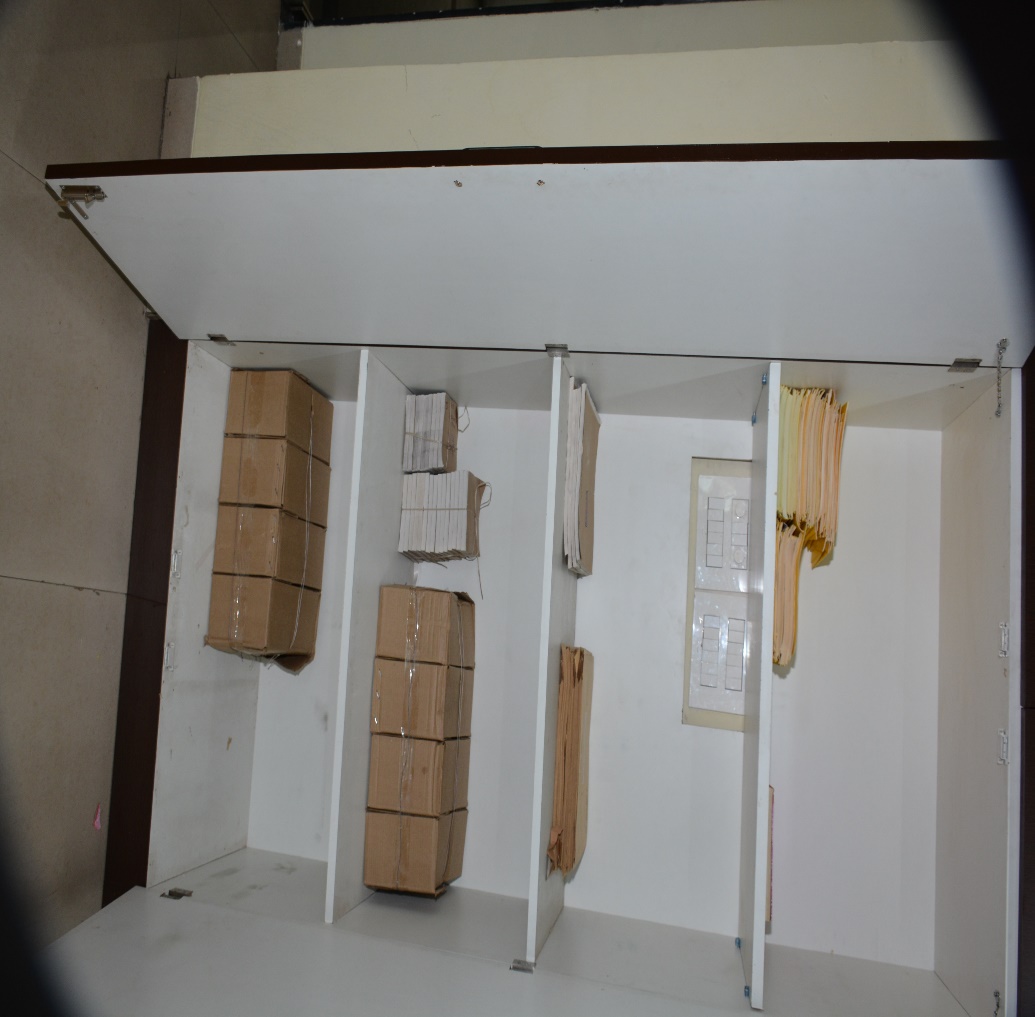 (B) Thorough cleaning of computer section of IRICEN  was doneBefore						After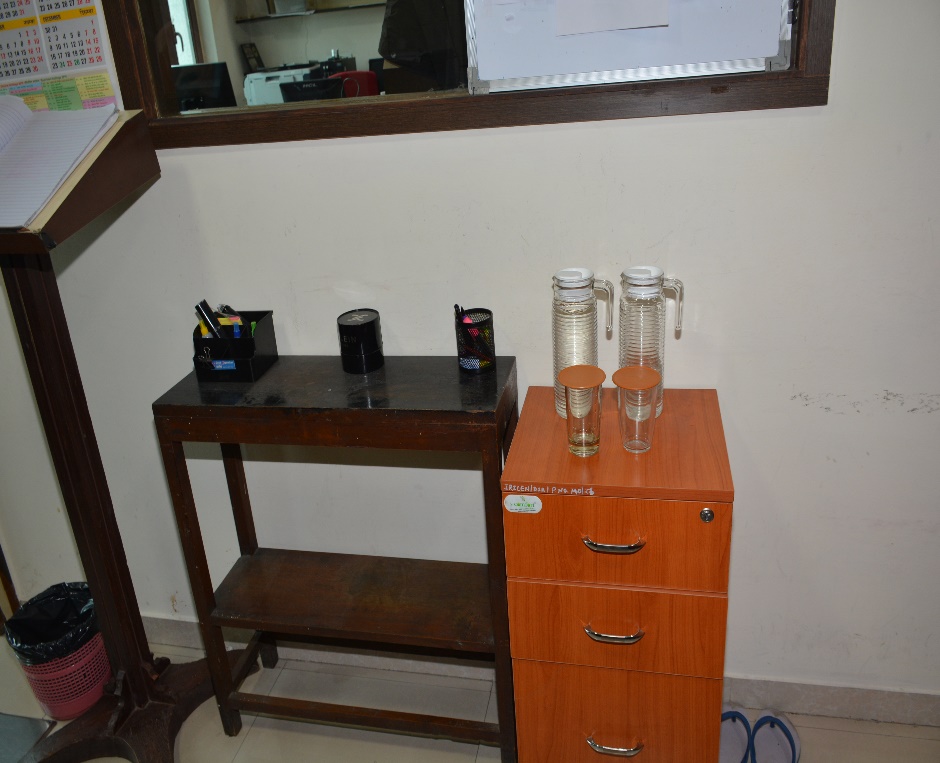 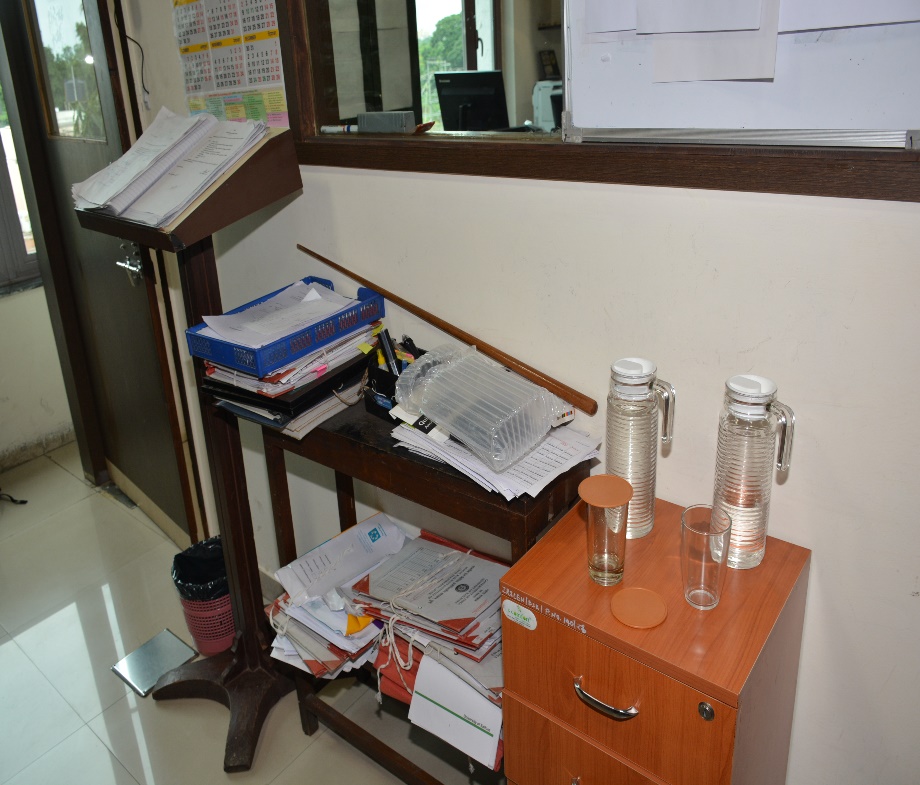 Before						          After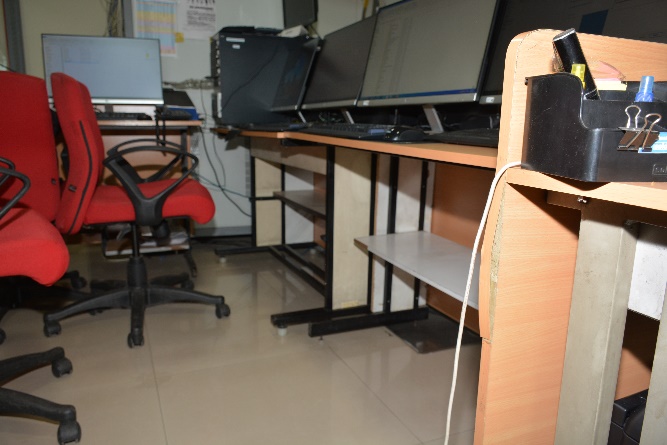 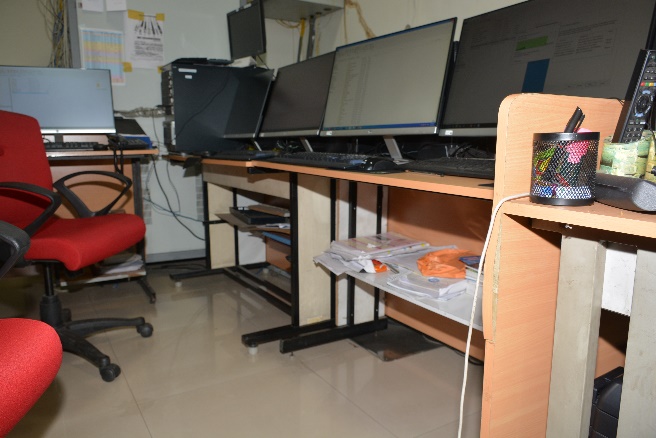 (C) Thorough cleaning of Laboratory of IRICEN was doneBefore						After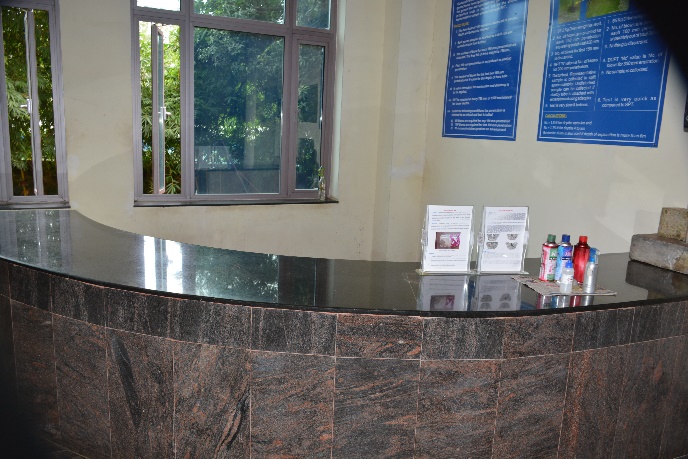 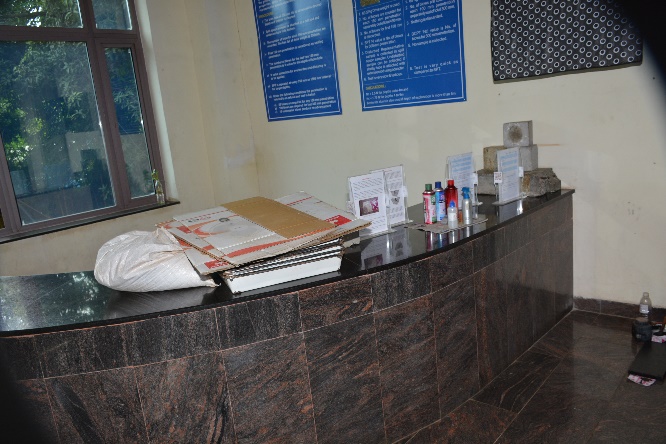 (D) Thorough cleaning of office of Sr. Instructor/Track -3 was doneBefore						After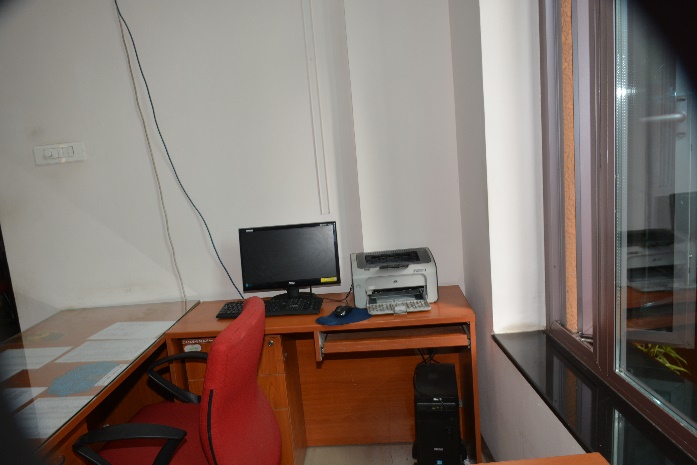 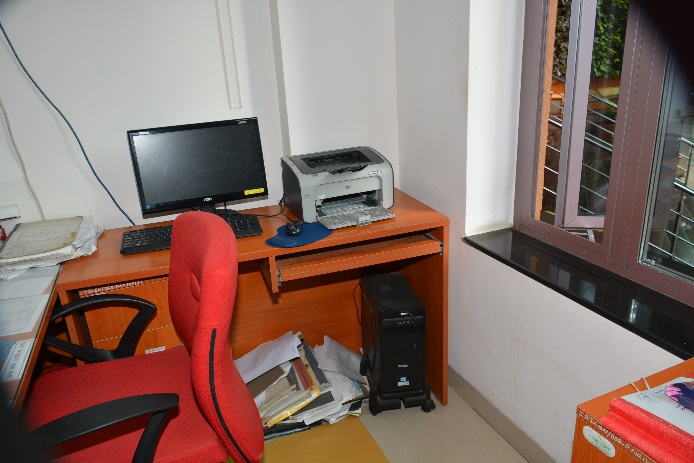 (E) Thorough cleaning of Pay Section of IRICEN was doneBefore						After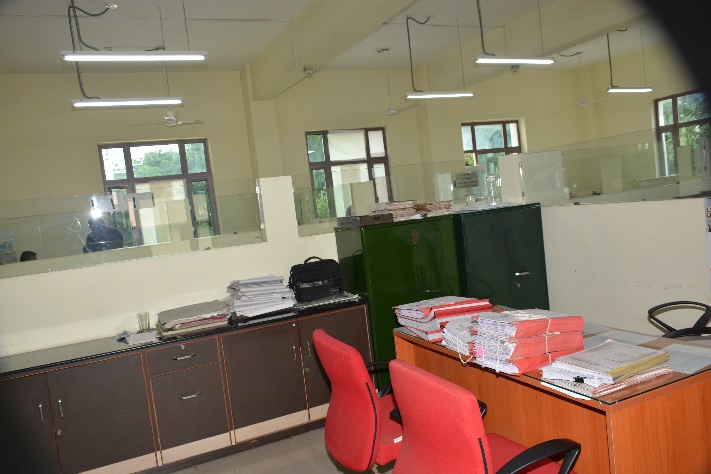 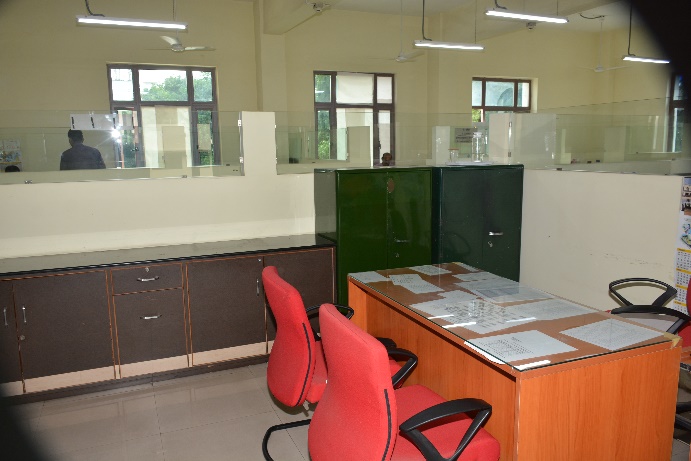 2. 16.09.2019 Swachh Awareness  Administrating Pledge at IRICEN by Director, IRICEN ( to all Railway staff, their families and all Safai Karmchari) 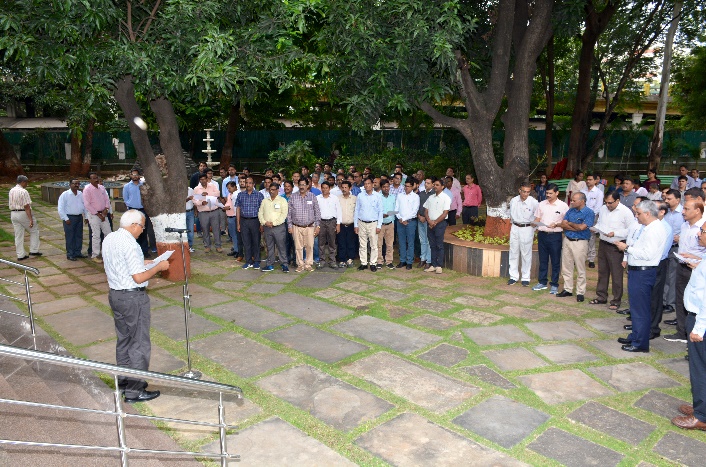 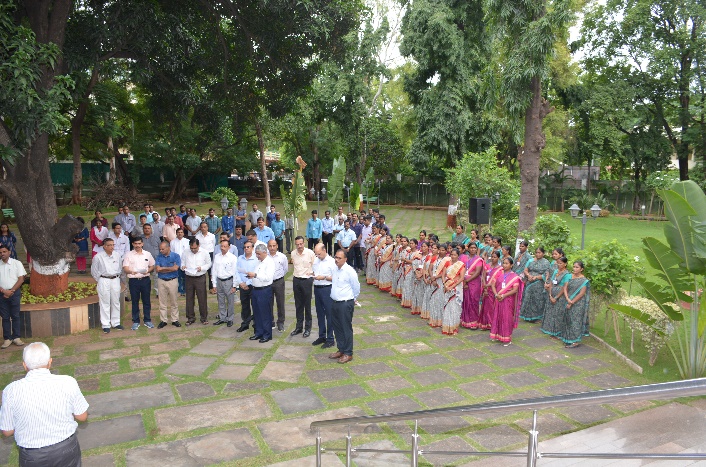 Tree Plantation in IRICEN, Pune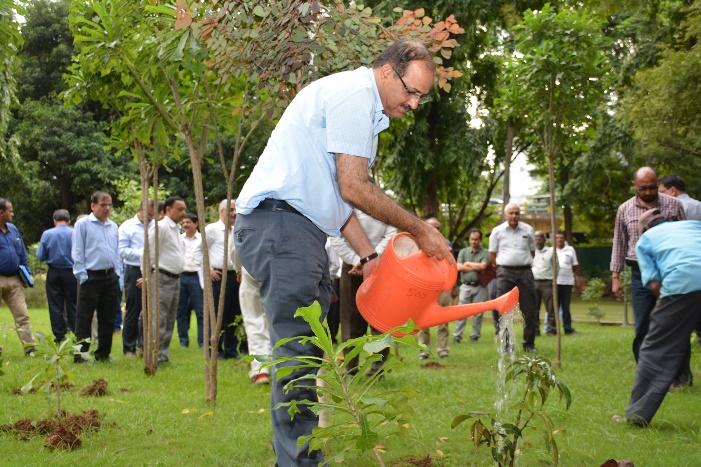 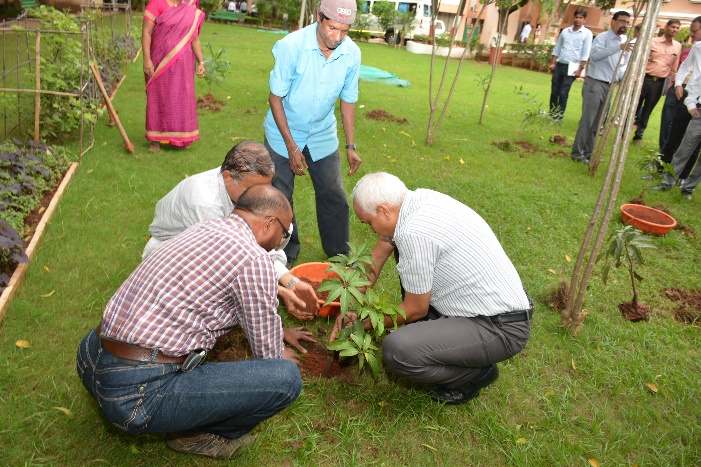 3. 17.09.2019 Swachh Samwad  Seminar conducted on sanitation and upkeep of Railway colonies and Institute. 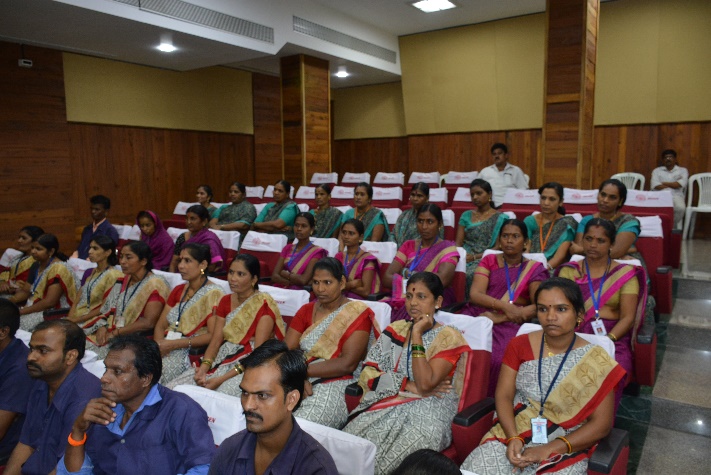 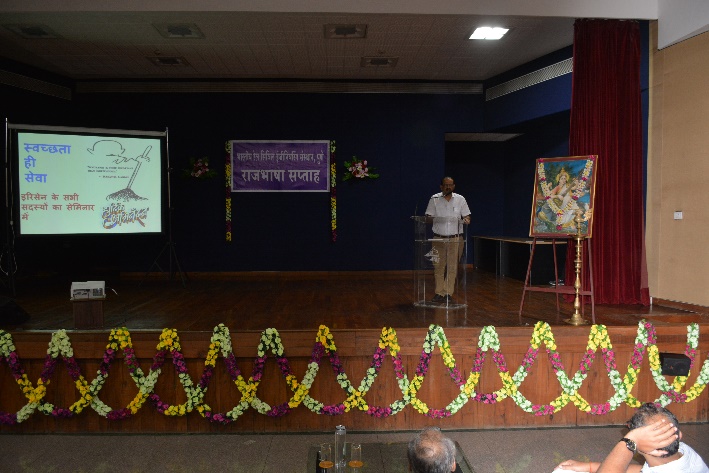 4. 18.09.2019 Swachh Samwad  Cleanliness notices displayed at various locations in IRICEN. Before						After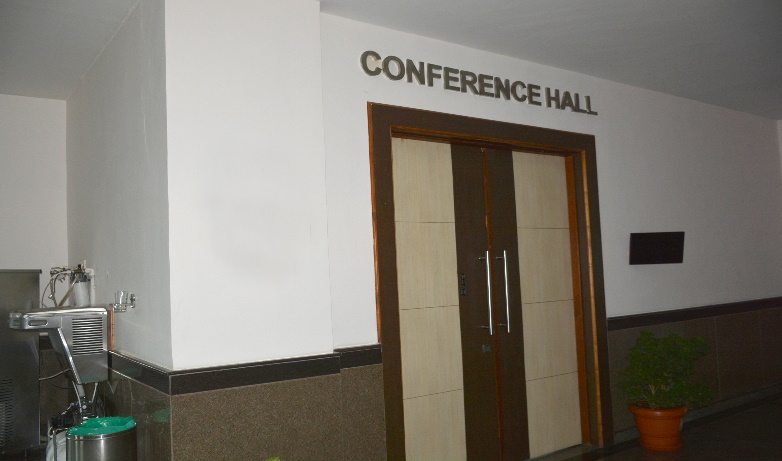 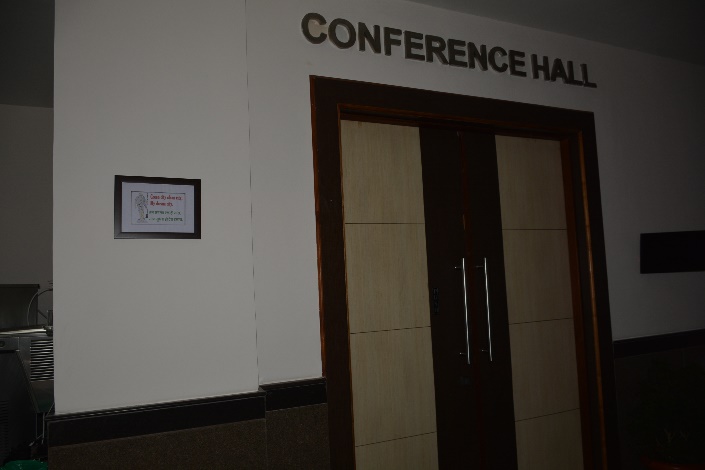 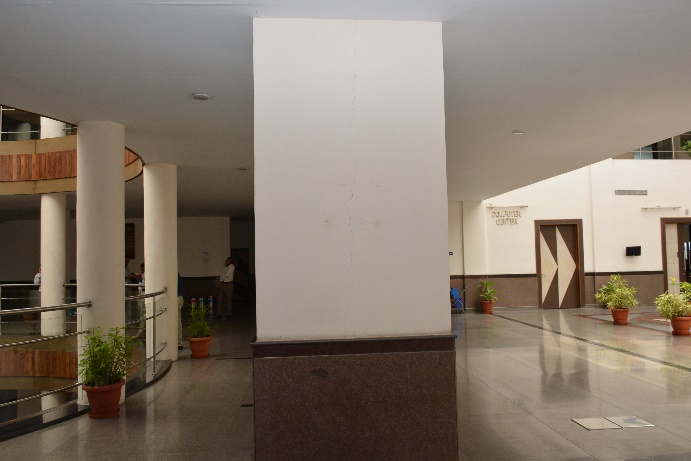 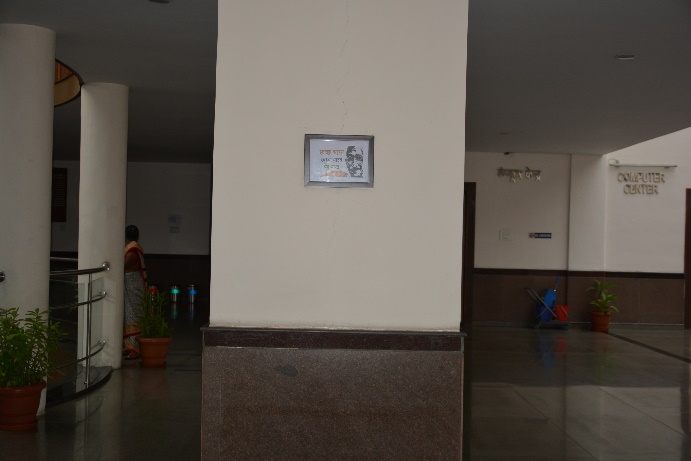 5. 22.09.2019 Swachh ParisarIntensive Cleaning  to clean and improve cleanliness in Railway colonies and rest houses.      Before						                                    After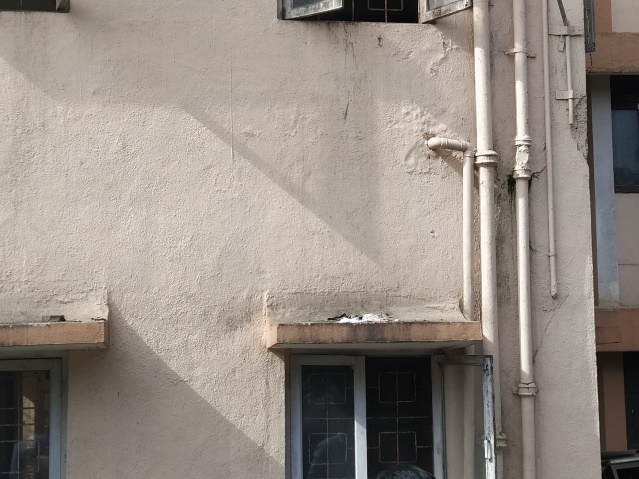 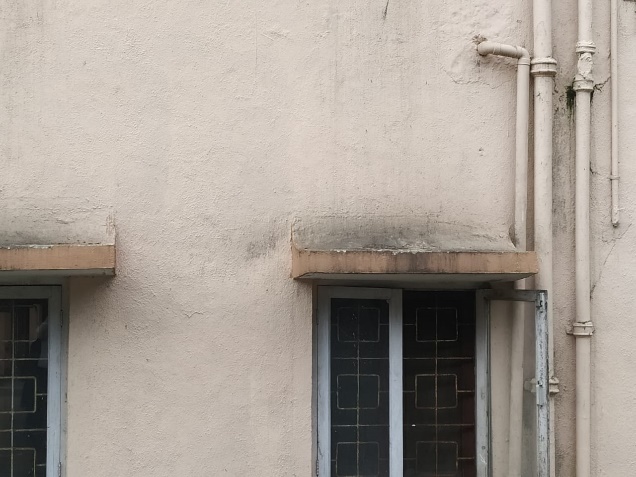 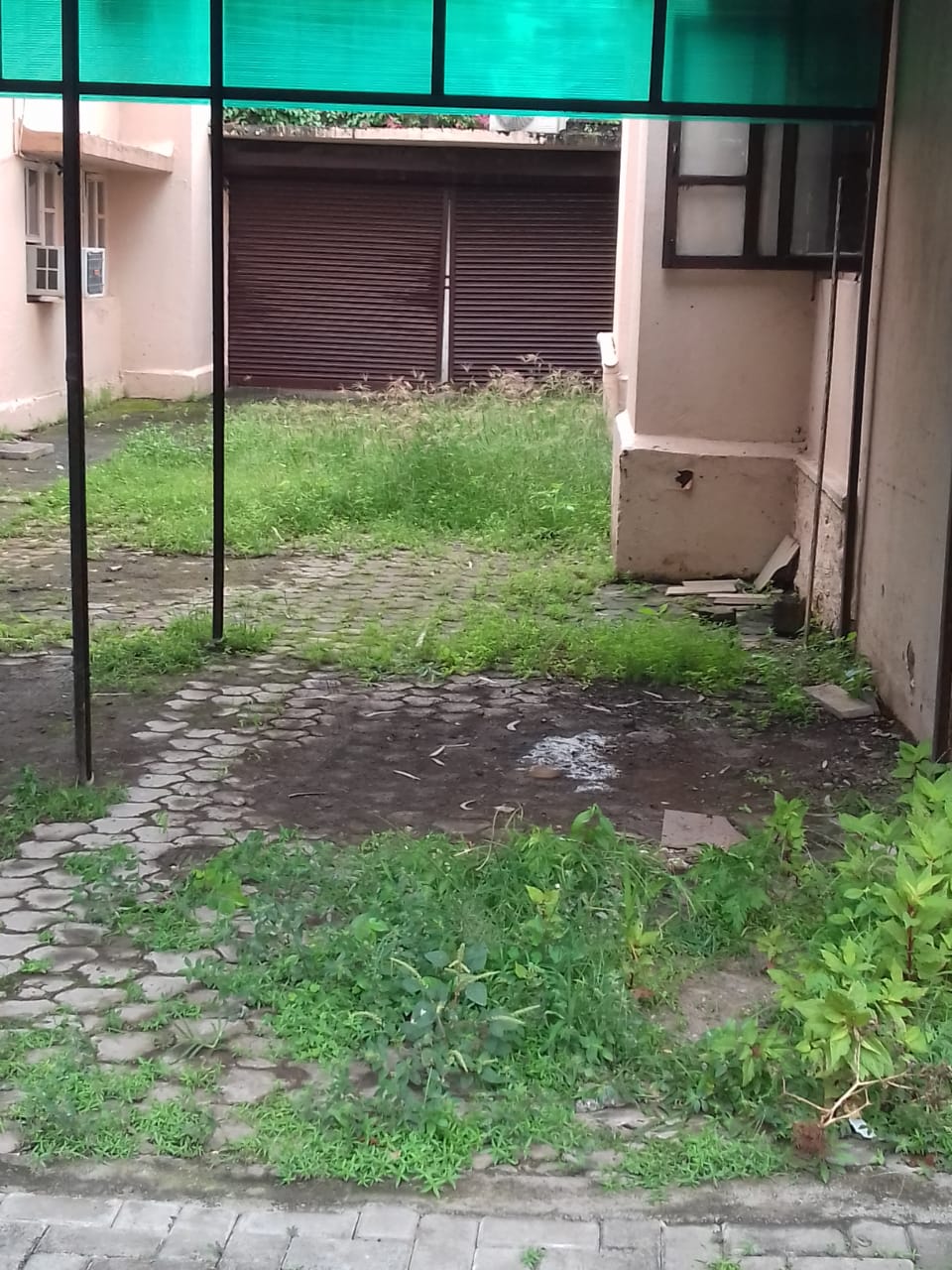 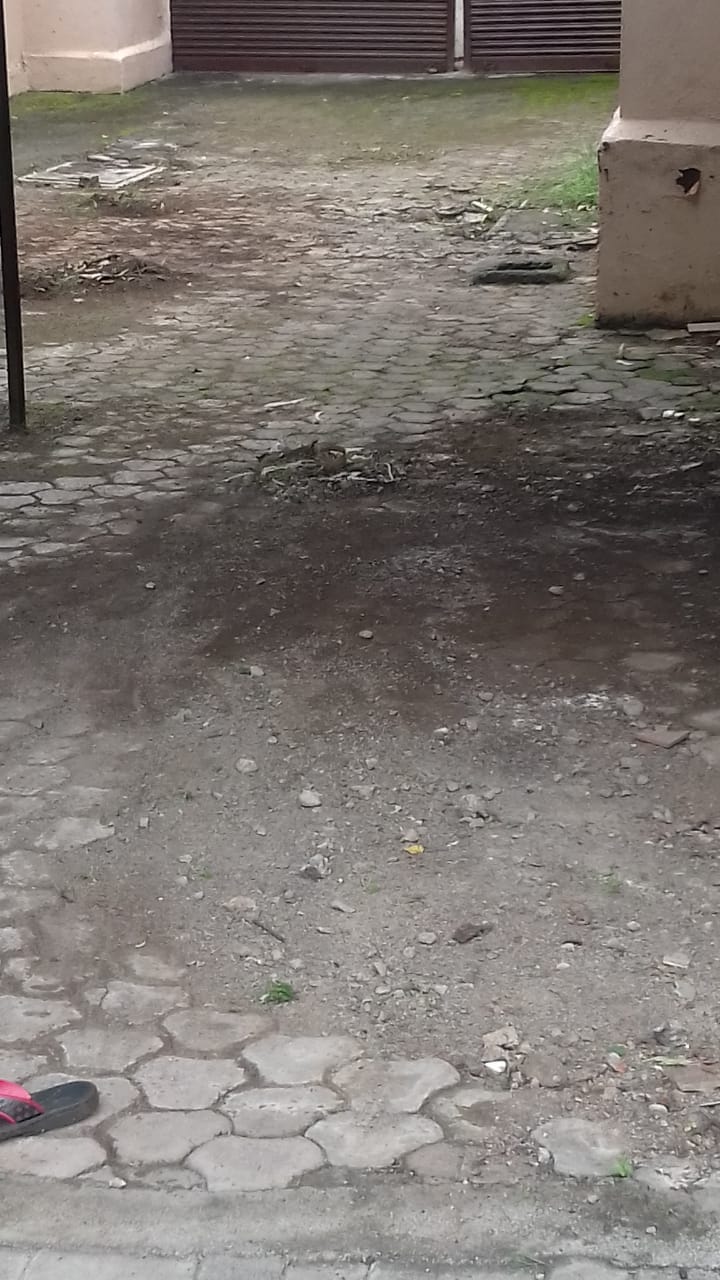 6. 23.09.2019 Swachh ParisarIntensive Cleaning to Railway colonies and Residential Premises.      Before						                                    After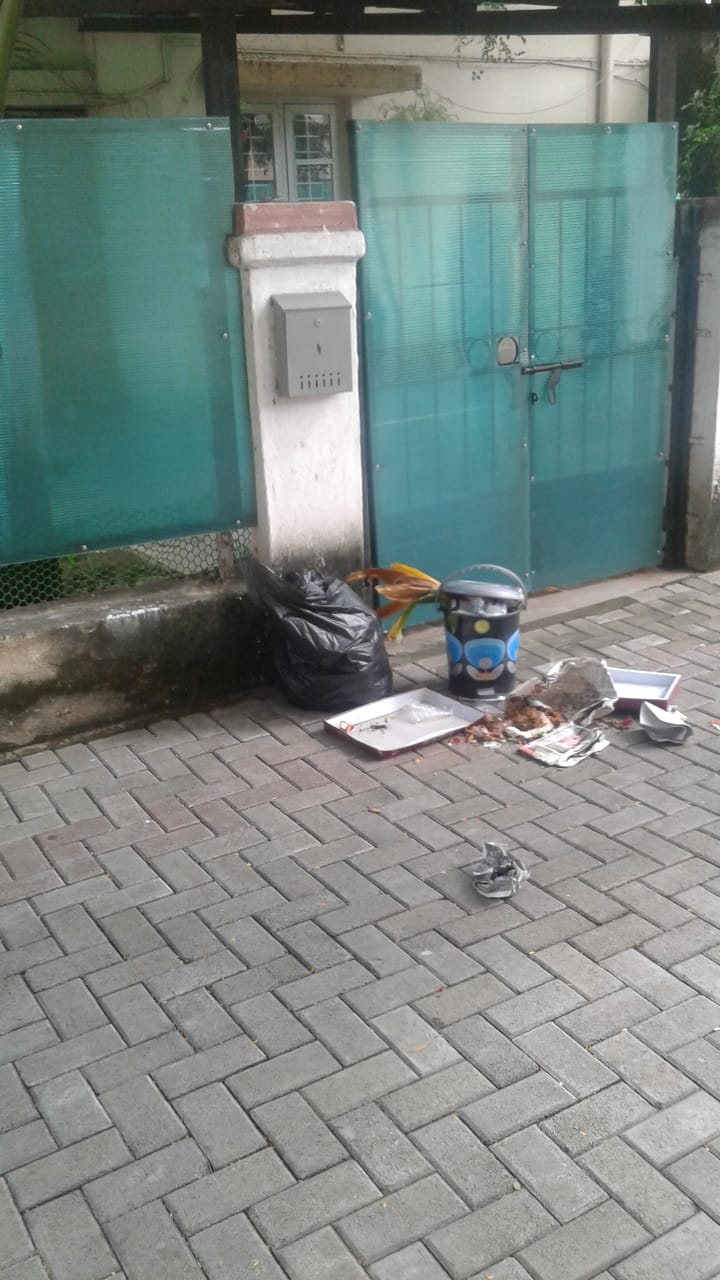 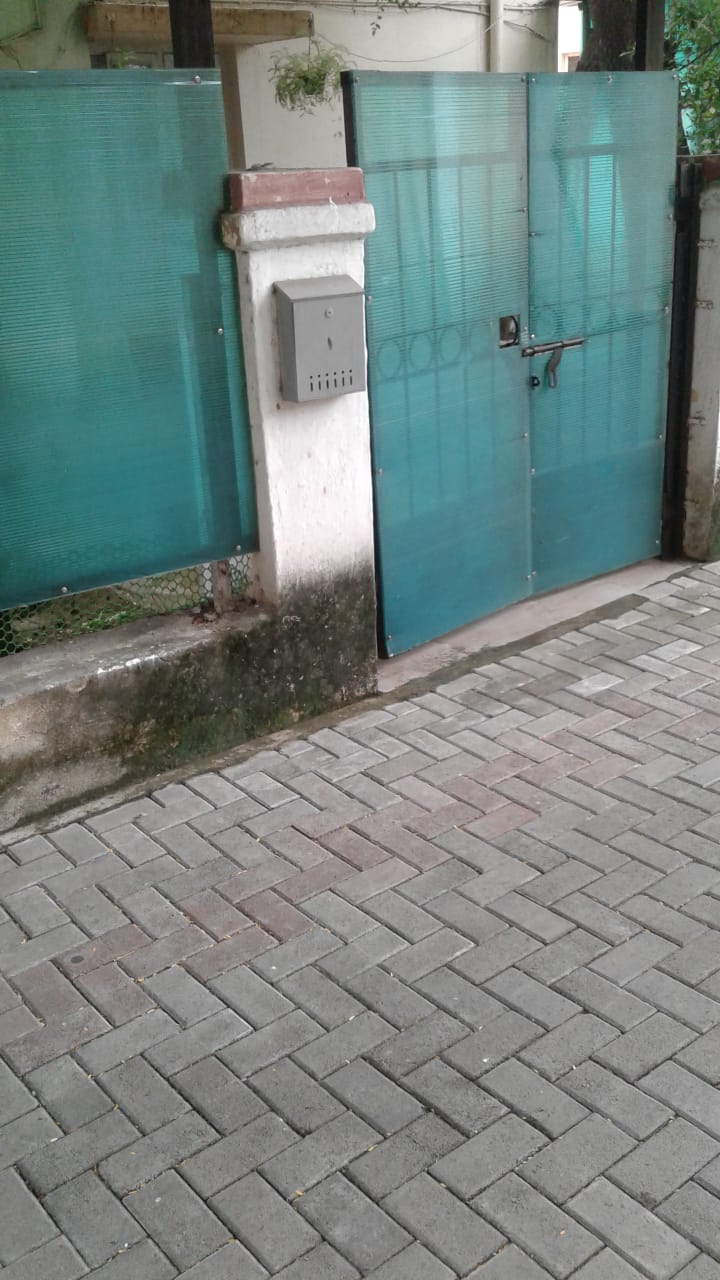 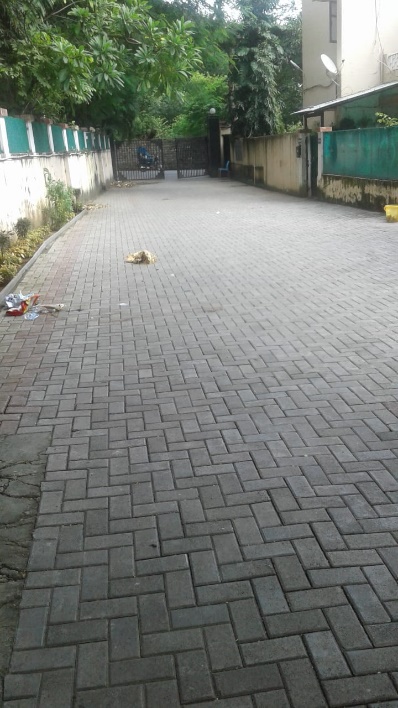 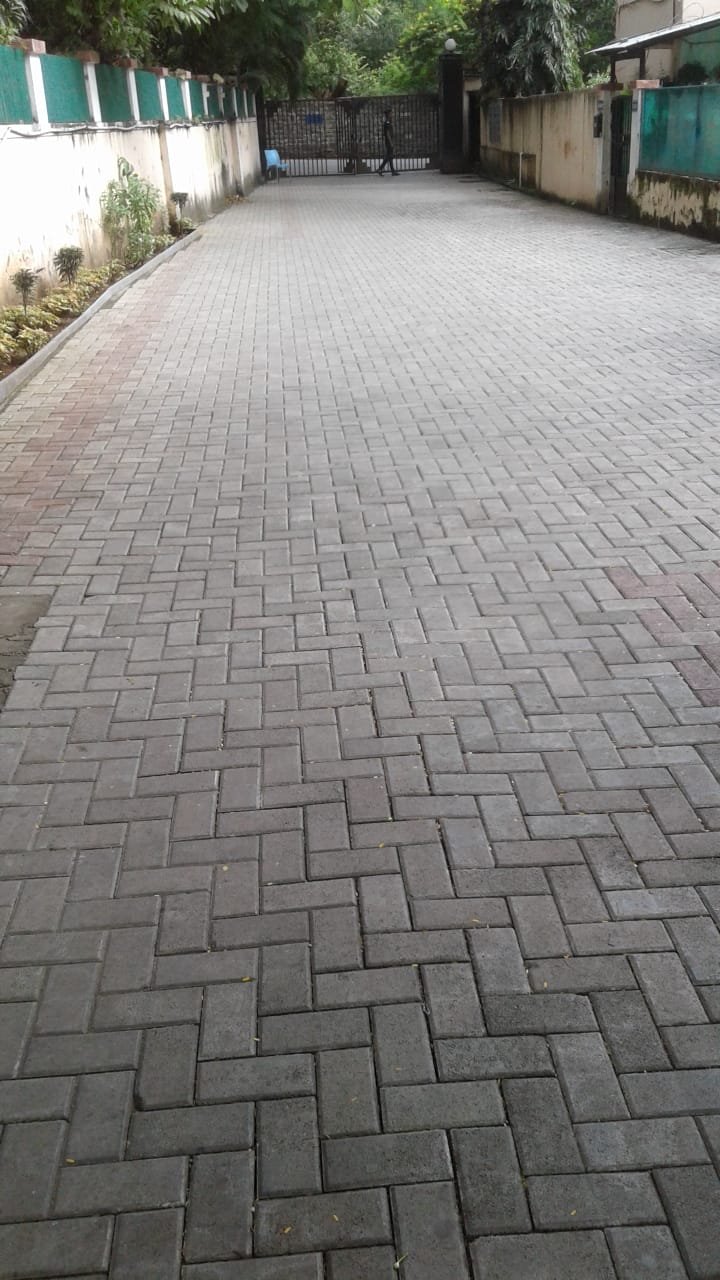 7. 26.09.2019 Swachh NeerWater testing of hostel kitchen. 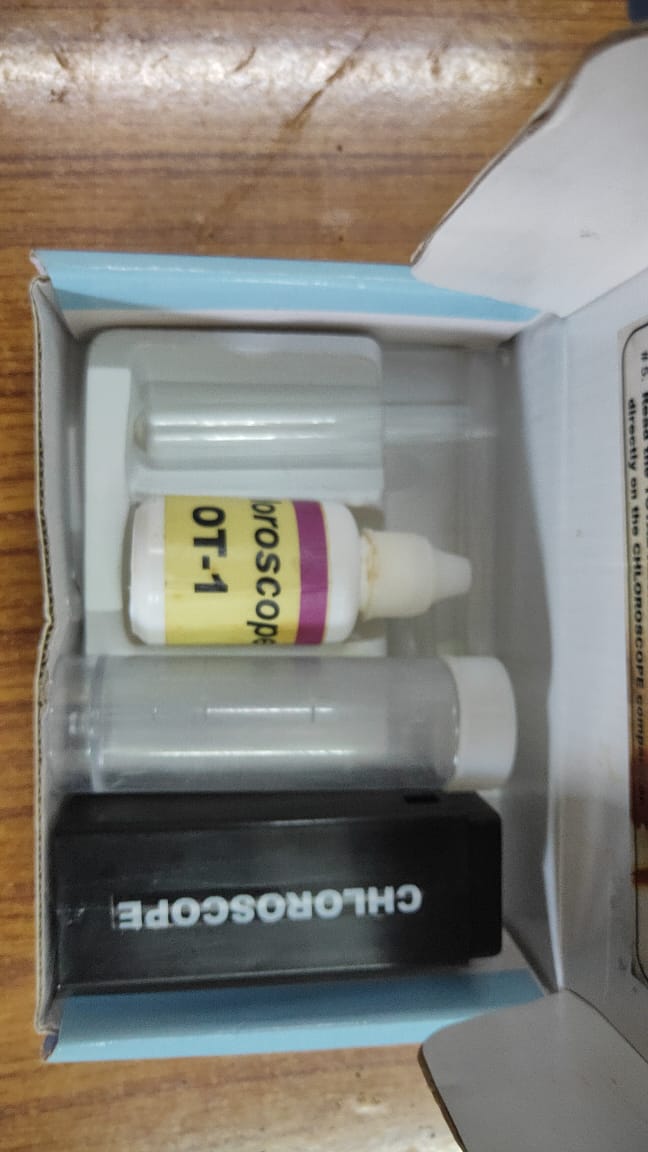 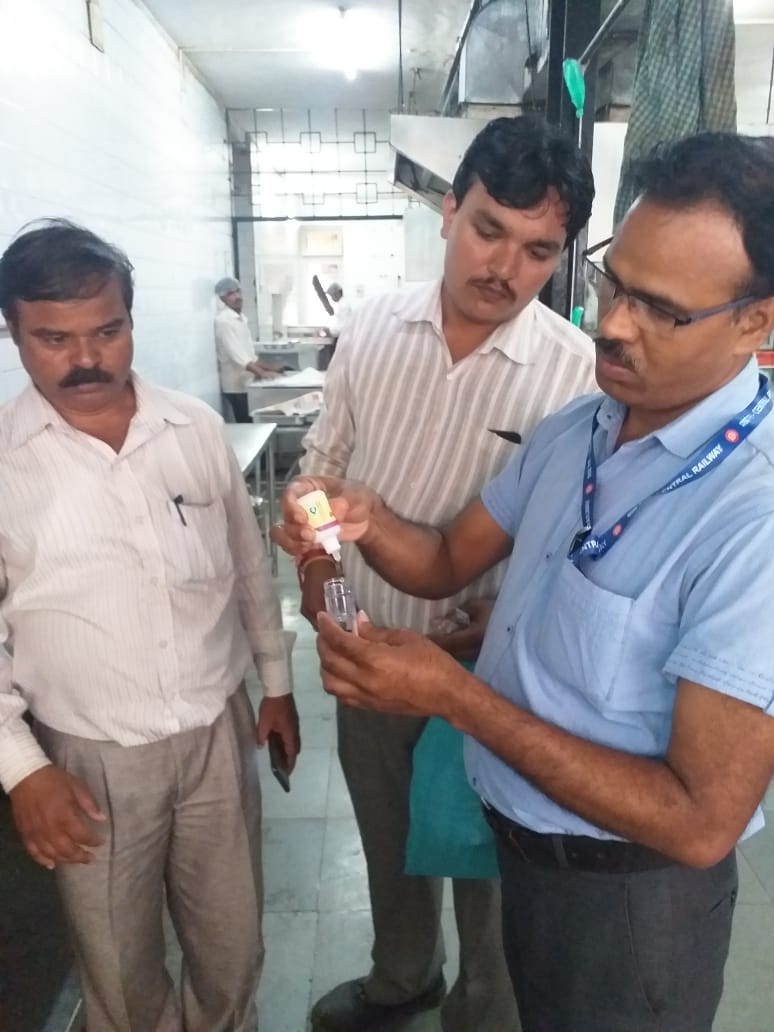 8. 27.09.2019 Swachh NeerIntensive Cleanliness of Water Storage Tank. 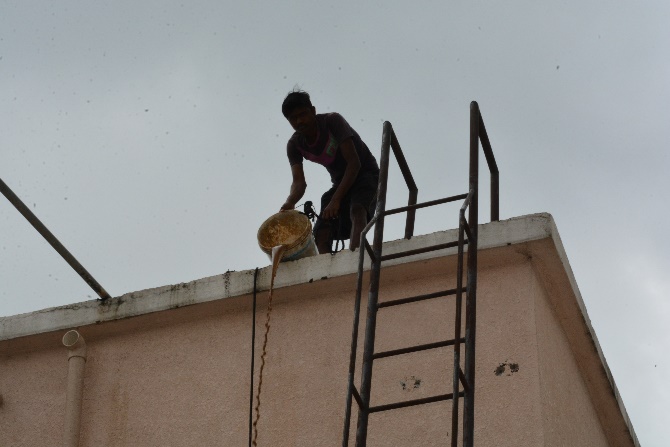 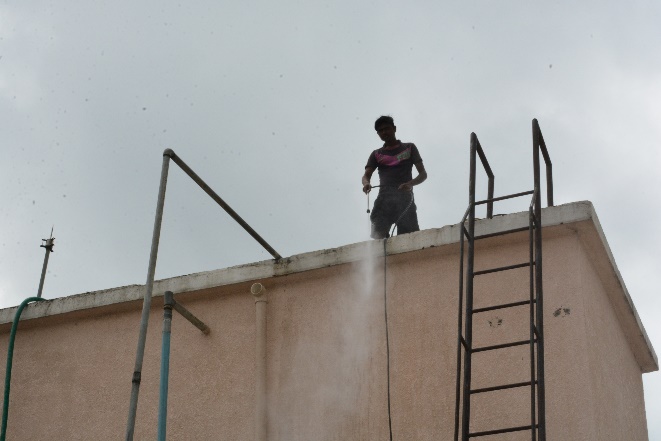 8. 28.09.2019 Swachh PrasadhanIntensive Cleaning of Toilet blocks at office premises. 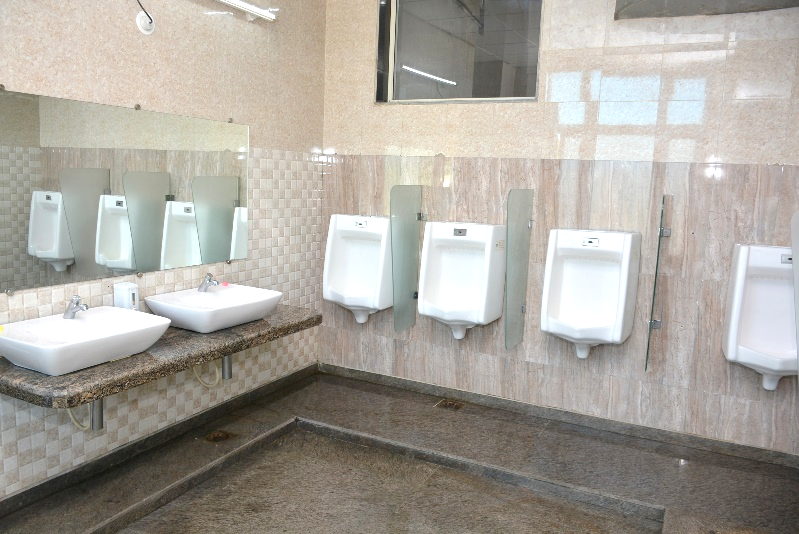 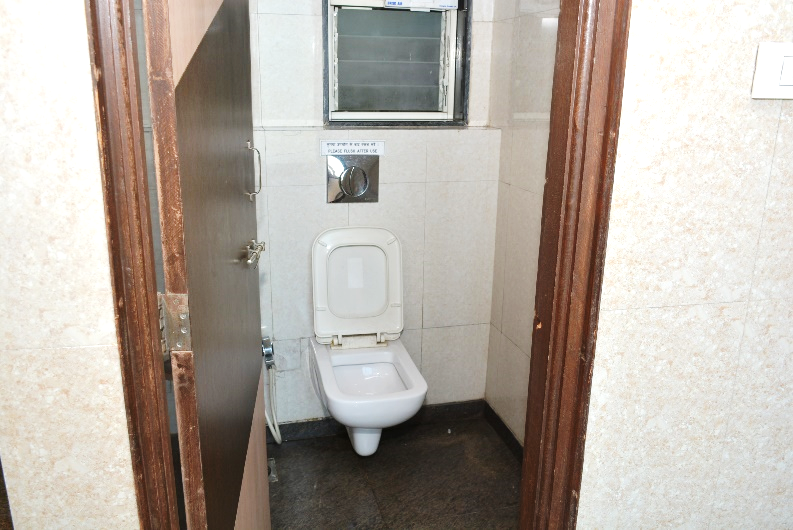 